InscriptionsVacances de printemps 2023					C’est les vacances ! A renvoyer par e-mail : centreloisirs@bregnier-cordon.fr Ou à déposer au centre de loisirs et/ ou dans la boîte aux lettres.J’inscris mon/mes enfants (NOM Prénom) :__________________________________________________________________________________________________________________________________________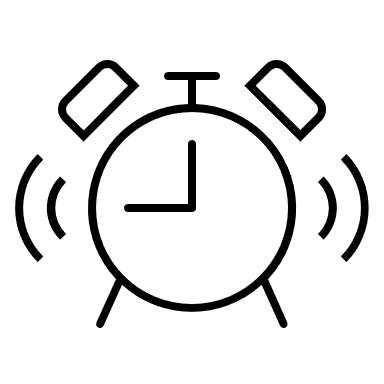 Merci de retourner le coupon avant le 27 mars 2023                                                                 Dans la limite des places disponiblesCocher la case de correspondant à l’inscription souhaitée : 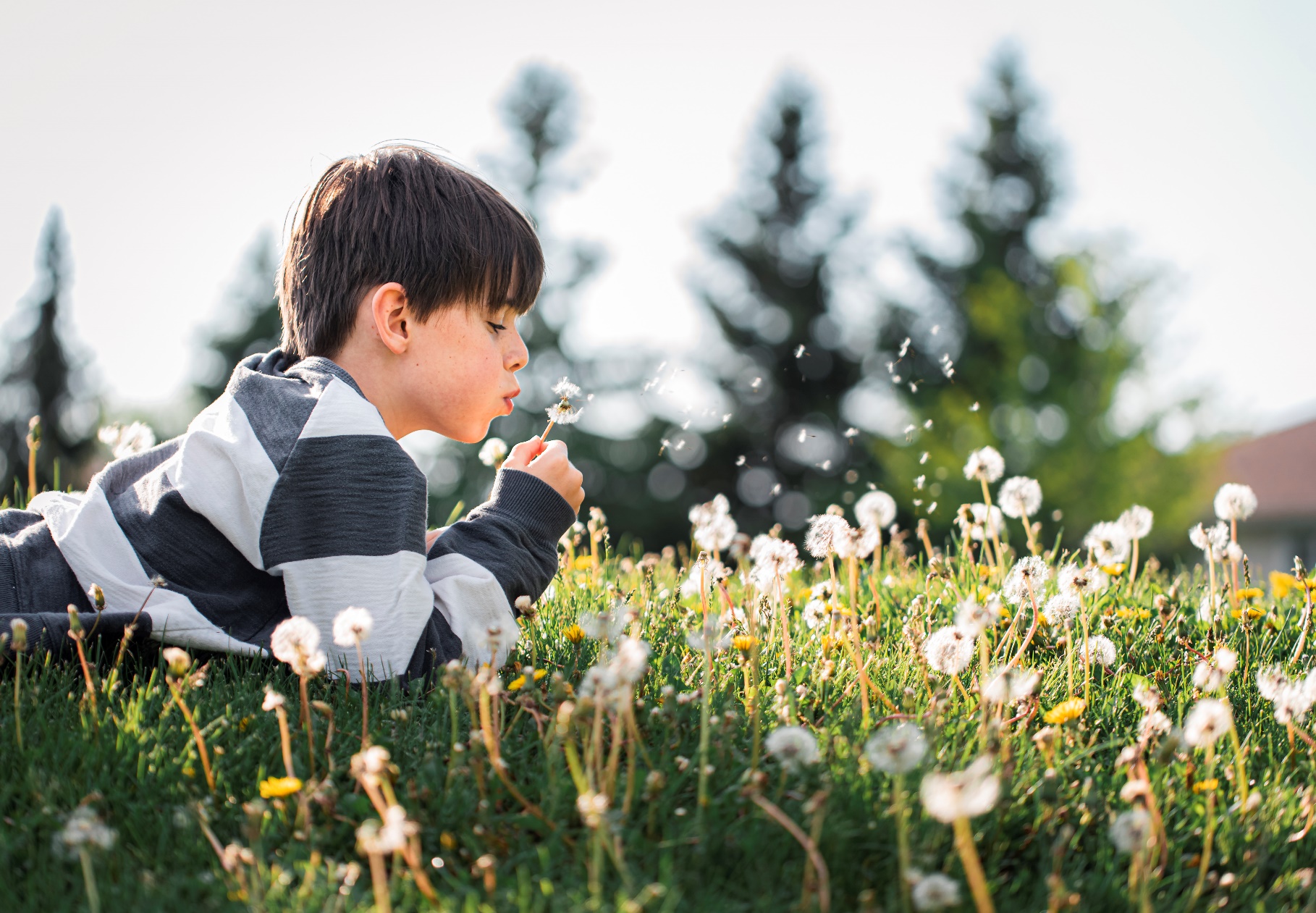 Tous les renseignements : les horaires, les tarifications sont disponibles sur le site internet :Bregnier-cordon.fr   	Rubrique             Vie communale.		DateMatinMidiAprès-midiLundi 10 avrilFERIEFERIEFERIEMardi 11 avrilMercredi 12 avril Jeudi 13 avrilVendredi 14 avrilLundi 17 avrilMardi 18 avrilMercredi 19 avrilJeudi 20 avrilVendredi 21 avril